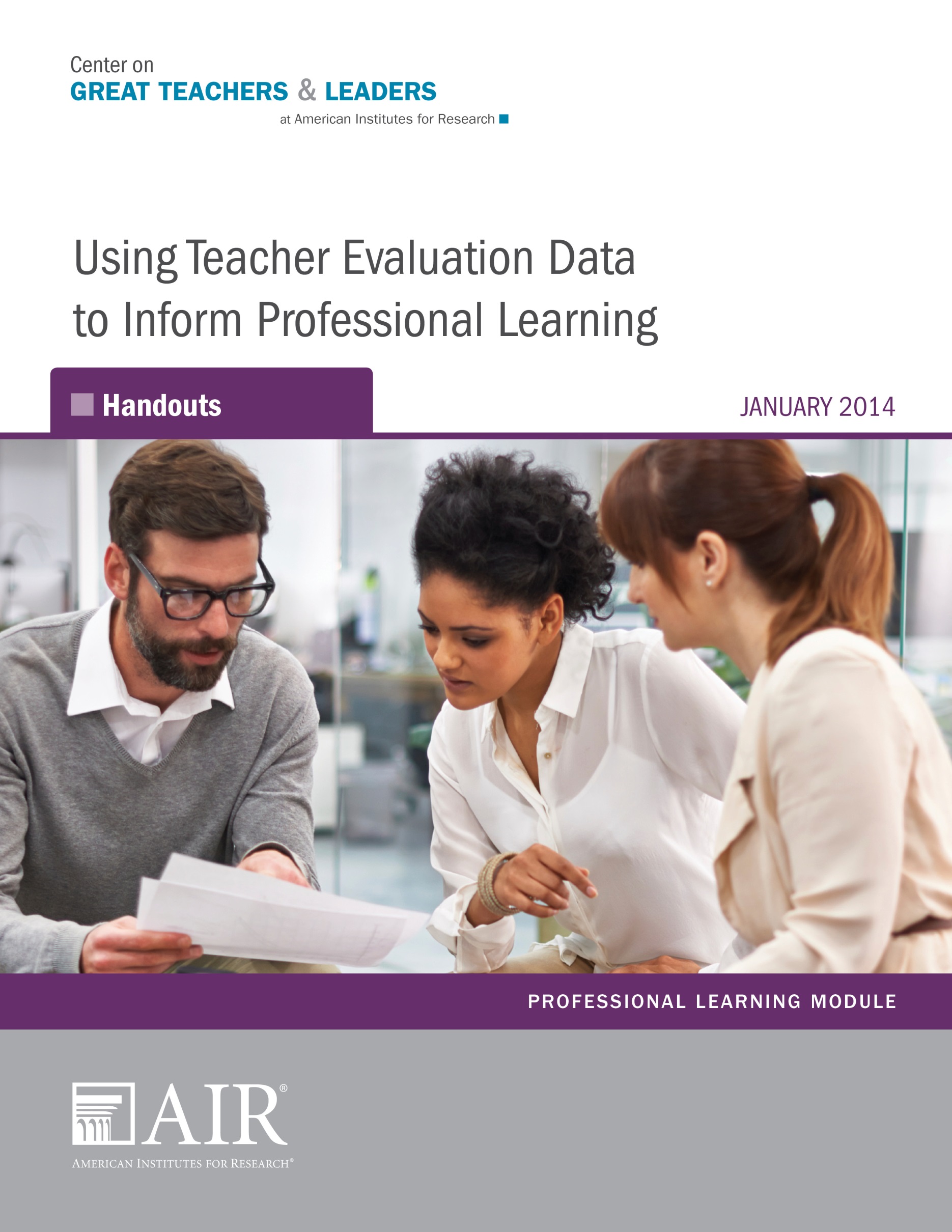 ContentsPageHandout 1: Teacher Evaluation Data Placemat	1Handout 2: Mr. Green, Fourth-Grade Teacher—Self-Assessment and Reflection	2Handout 3: High-Quality Feedback Note-Taking Guide	7Handout 4: Ms. Blue, Eighth-Grade Mathematics Teacher—Making Sense of the Data	8Handout 5: Orange School―Making Sense of School-Level Data	10Handout 6: Promising Examples of Systems That Are Creating the Conditions for Using Data to Inform Professional Learning	11Handout 7: District Professional Learning Self-Assessment	13Handout 8: District Action Plan………………………………………………………………………………………………..14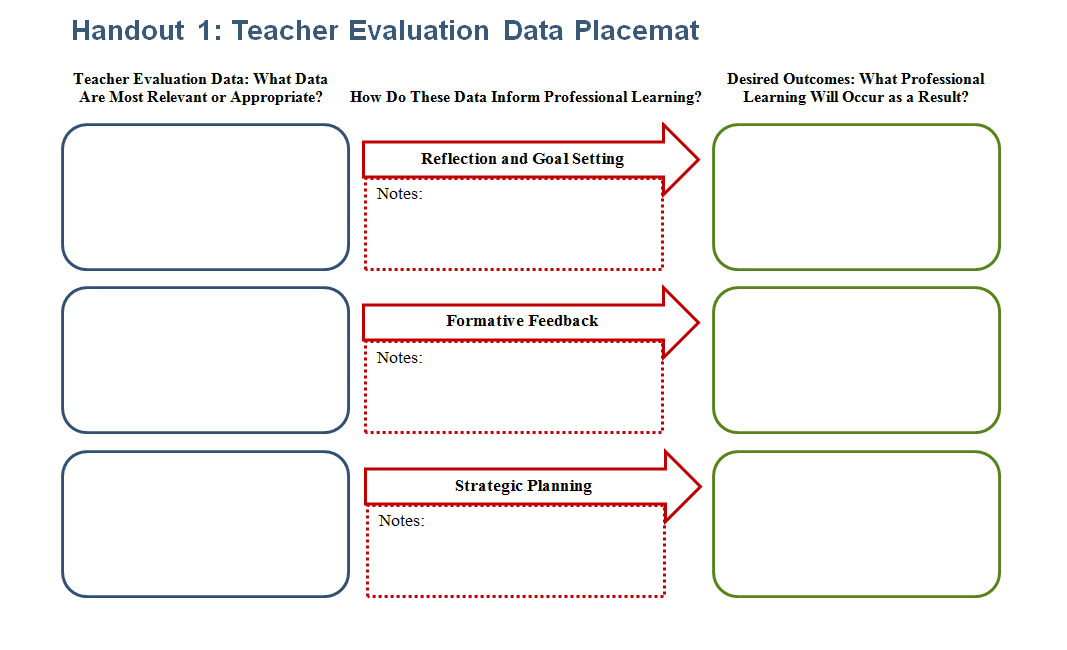 Handout 2: Mr. Green, Fourth-Grade Teacher—Self-Assessment and ReflectionSelf-Assessment Summary Tool Directions: Teachers should record evidence to indicate strengths and areas for growth for each standard. Then, look across all of the standards holistically and identify two priorities for the upcoming year. Note these two priorities with check marks in the far-right column.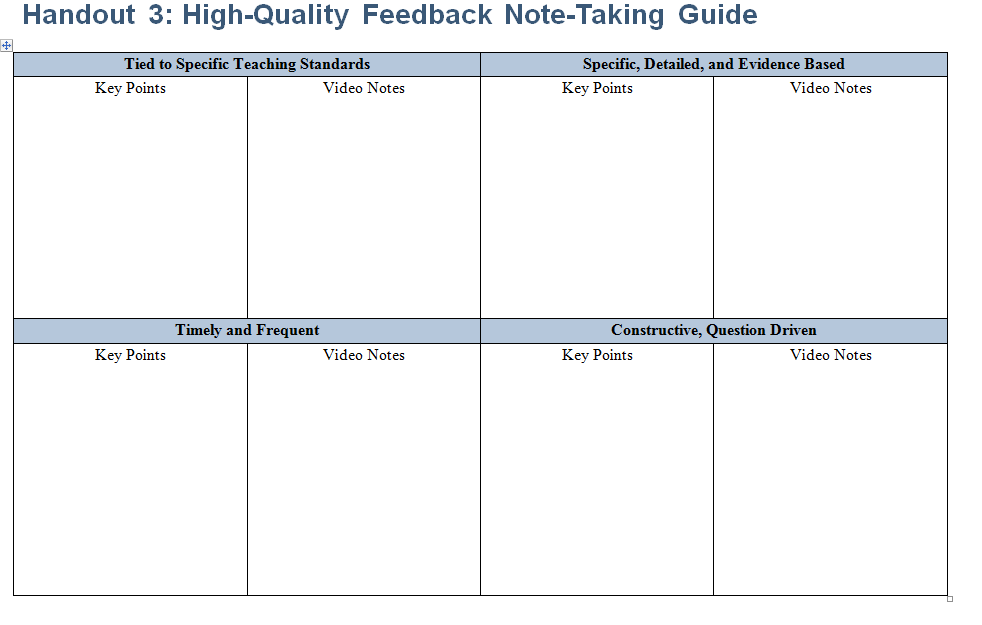 Handout 4: Ms. Blue, Eighth-Grade Mathematics Teacher—Making Sense of the DataScenarioMid-year Data. Ms. Blue is an eighth-grade mathematics teacher in your district. She has 15 years of experience in the district and has been teaching at the same school for the last three years. Ms. Blue’s summative evaluation data for the 2012-13 and 2013-14 school years appear on page 2. She received low ratings in nearly all areas of the observational framework in her first observation of the 2013-14 school year. Her overall Value-Added score (based on data from school years 2012-13 and 2013-14) puts Ms. Blue in the 30th percentile compared with other teachers in the district. This means that her students have shown, on average, less growth than students in other eighth-grade mathematics teachers’ classrooms in the district. There is a relatively large confidence interval around this score, so her true position could be higher or lower. End-of-Year Data. Ms. Blue’s observational scores improved during the course of the year, and her overall observational score at the end of the year put her in the developing category (but close to skilled category). Combined with her student growth measures, her overall summative rating for 2013-14 was developing. Professional Learning Resources and Supports. Your school has an instructional coach in mathematics who serves all teachers in the school. Ms. Blue has access to a video library with examples of highly rated practices in each of the areas of the observational framework. There are five professional development release days during the year as well as money in the budget for 100 substitute hours. Ms. Blue’s grade-level team meets for 40 minutes at least twice a month. Guiding QuestionsUsing these data, what should Ms. Blue’s primary professional learning goals be for 2014-15?In what key professional learning activities should Ms. Blue participate next year to meet those goals?How can the success of the professional learning activities be assessed?Handout 4: Ms. Blue’s Detailed Summative Evaluation DataHandout 5: Orange School—Making Sense of School-Level Data*Not to be used to determine Final Summative Ratings, only for use in professional learning decisionsHandout 6: Promising Examples of Systems That Are Creating Conditions for Using Data to Inform Professional LearningQuestions to consider: How do the four examples of promising practices align with the conditions for professional learning identified earlier?Which example is worth studying further and potentially applying in your context? Handout 7: District Professional Learning Self-AssessmentReprinted with permission from page 23 of High-Quality Professional Development for All Teachers: Effectively Allocating Resources (http://www.gtlcenter.org/sites/default/files/docs/HighQualityProfessionalDevelopment.pdf) Handout 8: District Action Plan  Ohio Teacher Evaluation System       Self-AssessmentStandardStandardStrengthsAreas for GrowthPriorities (Check 2)Standard 1: StudentsKnowledge of how students learn and of student developmentUnderstanding of what students know and are able to doHigh expectations for all studentsRespect for all studentsIdentification, instruction and intervention for special populationsReview student achievement data with third grade teachers before year begins.Meet with students to develop reading goals for the quarter.Develop rigorous lessons based on student skill levels and cultural experiences.Work on problem-solving and critical thinking skills.Standard 2: ContentKnowledge of contentUse of content- specific instructional strategies to teach concepts and skillsKnowledge of school and district curriculum priorities and Ohio’s New Learning StandardsRelationship of knowledge within the discipline to other content areasConnection of content to life experiences and career opportunitiesDesign instructional units in mathematics that integrate Ohio’s New Learning Standards with district curriculum.Develop center groups to provide enrichment and remediation for students in math based on assessment results.Seek professional development to learn strategies for differentiation in math.Standard 3: AssessmentKnowledge of assessment typesUse of varied diagnostic, formative and summative assessmentsAnalysis of data to monitor student progress and to plan, differentiate, and modify  instructionCommunication of resultsInclusion of student self-assessment and goal-settingUse diagnostic reading assessments (at multiple points in the year) and analyze data to guide my instruction in the classroom.Need to learn strategies on how to differentiate reading instruction and intervention based on individual student data.Develop a communication plan for parents.Develop tools for students to self-assess their reading skills.Standard 4:InstructionAlignment to school and district priorities and Ohio academic content standardsUse of student information to plan and deliver instructionCommunication of clear learning goalsApplication of knowledge of how students learn to instructional design and deliveryDifferentiation of instruction to support learning needs of all students Use of activities to promote independence and problem-solvingUse of varied resources to support learner needsUse a self-monitoring system for students in mathematics. Students track their own progress for each math unit and set goals at beginning of unit, and reflect at end of unit. Alignment to Common Core Standards in Math.  Use varied resources to support learner needs.Plan and deliver instruction that includes more higher-order questioning (feedback from principal).Standard 5: Learning EnvironmentFair and equitable treatment of all studentsCreation of a safe learning environment Use of strategies to motivate students to work productively and assume responsibility for learningCreation of learning situations for independent and collaborative workMaintenance an environment that is conducive to learning for all studentsUse consistent behavior management to ensure that students are treated fairly and equitably.Design opportunities for students to collaborate in partners and groups when appropriate in all subject areas.Develop and implement in-class management techniques to reduce the number of discipline referrals to the office (feedback from principal).Recognize good behavior in students by sending notes home.Work to reward students for good behavior and develop meaningful relationships with parents. Standard  6: Collaboration & CommunicationClear and effective communicationShared responsibility with parents/caregivers to support student learningCollaboration with other teachers, administrators, school and district staffCollaboration with local community agenciesParticipate in collaborative work with other staff members and take an active role in those groups.Provide guidance to newer fourth grade teachers when appropriate (ex. Planning time together)Increase communication about student behavior to parents.Standard 7:  Professional Responsibility and GrowthUnderstanding of and adherence to professional ethics, policies and legal codesEngagement in continuous, purposeful professional developmentDesire to serve as an agent of change, seeking positive impact on teaching quality and student achievementTake leadership role in district curriculum committee and grade level meetings.  Help colleagues access and interpret special education laws.Currently enrolled in a Master’s degree program focused on curriculum and supervision.Teacher Evaluation Indicators2012-20132013-2014Instructional PlanningInstructional PlanningInstructional PlanningFocus for LearningDevelopingDevelopingAssessment DataIneffectiveDevelopingPrior Content Knowledge/Sequence/ConnectionsIneffectiveDevelopingKnowledge of StudentsDevelopingDevelopingInstruction & AssessmentInstruction & AssessmentInstruction & AssessmentLesson DeliveryIneffectiveDevelopingDifferentiationIneffectiveIneffectiveResourcesDevelopingDevelopingClassroom EnvironmentDevelopingSkilledAssessment of Student LearningIneffectiveDevelopingProfessionalismProfessionalismProfessionalismProfessional ResponsibilitiesSkilledAccomplishedTeacher Evaluation Indicators2012-20132013-2014Final Performance RatingDevelopingDevelopingStudent Growth Measure #1 (Value-Added Measure-Mathematics)Below Expected (1)Below Expected (1)Student Growth Measure #2 (SLO rating– Based on the scores from her 2 SLOs.)Expected (3)Expected (3)Final Summative RatingDevelopingDevelopingTeacherYears of ExperienceInstructional Planning: Assessment DataInstruction & Assessment: Lesson DeliveryStudent Growth Measure(s) RatingFinal Summative RatingA13SkilledSkilledExpectedSkilledB3DevelopingDevelopingExpectedDevelopingC17SkilledSkilledAboveAccomplishedD23SkilledSkilledExpectedSkilledE0DevelopingIneffectiveN/AIneffectiveF23DevelopingSkilledBelowIneffectiveG28SkilledSkilledExpectedSkilledH0DevelopingDevelopingN/ADevelopingI27SkilledAccomplishedAboveAccomplishedJ7SkilledSkilledExpectedSkilledK19SkilledSkilledAboveSkilledL26SkilledSkilledExpectedSkilledM34SkilledSkilledExpectedSkilledN1SkilledSkilledN/ASkilledO5DevelopingDevelopingAboveSkilledP15AccomplishedAccomplishedExpectedSkilledQ10SkilledSkilledExpectedSkilledR2DevelopingSkilledBelowDevelopingS19DevelopingSkilledExpectedSkilledT36SkilledSkilledExpectedSkilledMs. Blue15DevelopingSkilledBelowDevelopingV3SkilledSkilledExpectedSkilledW11SkilledDevelopingAboveSkilledX3DevelopingSkilledExpectedSkilledY1DevelopingDevelopingN/ADevelopingZ7DevelopingIneffectiveBelowIneffectiveProgram 1: Brooklyn Generation School, Brooklyn, New YorkStaggered teacher vacations allow 200 days of instruction for students and 20 days of teacher professional learning without making teachers work more or be paid more.Some classes are taught by teams of teachers with common time to debrief immediately afterward. This shared work time allows teachers to integrate critical data analysis into planning. The daily debrief enables the staff to review the instructional goals, assess students’ progress, and plan. Dual roles for most staff means that 90 percent of professional staff teach, lowering class size. For more informationGeneration Schools. (2014). Our model [Webpage]. Retrieved from http://www.generationschools.org/about/model/Silva, E. (2010). Rebuild it and they will come. Educational Leadership, 67(8), 60-65.Pros & Cons of this strategy:Program 2: TAP Program Schools The National Institute for Excellence in Teaching (2012) describes the approach of TAP: The System for Teacher and Student Advancement: Master teachers spend all or most of their time fulfilling instructional leadership responsibilities, while mentor teachers spend several hours a week on instructional leadership and remain the “teacher-of-record” for one or more classrooms of students. This allows TAP schools to achieve a ratio of about 15 career teachers per master teacher and eight per mentor teacher. Cluster groups typically include one master teacher and one or two mentor teachers…Such ratios ensure that master and mentor teachers are not spread too thinly and can provide at least one coaching session per teacher per week, far more than most coaching strategies manage to provide. The TAP system ensures that master and mentor teachers are not simply “coaches” or “team facilitators,” although they do perform both functions, but true instructional leaders in their schools. (p.14)For more informationNational Institute for Excellence in Teaching. (2012). Beyond “job-embedded”: Ensuring that good professional development gets results. Santa Monica, CA: Author. Retrieved from http://www.niet.org/assets/PDFs/beyon_job_embedded_professional_development.pdfPros & Cons of this strategy:Program 3: Owensboro Public Schools, Owensboro, KentuckyThe district moved to a system of peer mentoring, which helped teachers get used to observing and being observed—which, in turn, helped build a culture of improvement.“Connect” time—three hours of uninterrupted common time—is built into the weekly schedule through the strategic use of “specials” teachers, guidance counselors, and computer labs, which can accommodate two classes. Also, an arts instruction team of 12 art teachers travels as a group to schools to provide instruction to three grade levels at once to provide vertical collaboration and learning time.School assemblies provide small pockets of time for status checks on things. If assemblies start at 9a.m, teachers can go to another school and observe other classrooms; then, in the afternoon, teachers go back to their school to teach their students (never missing instructional time with their students).For more informationKillion, J. (2012). Establishing time for professional learning. Oxford, OH: Learning Forward. Retrieved from http://www.learningforward.org/docs/default-source/commoncore/establishing-time-for-professional-learning.pdf?sfvrsn=6Pros & Cons of this strategy:Program 4: Garden Grove Public Schools, Garden Grove, CaliforniaKnudsen (2013) describes Garden Grove’s approach:The most striking feature of any conversation with Garden Grove’s central office administrators is their attention to personal relationships. (p.11)Evolution over time has led to a philosophy in which district leaders seek to equip teachers to exercise their own professional judgment to facilitate learning. Approaches to instruction include some nonnegotiables—for example, the use of the Effective Instruction framework to structure lessons—and administrators and teacher leaders design many learning opportunities to build teacher skill in using that framework. (p.20)The word support emerges constantly in conversations with teachers as they describe what it means to work in the district. (p.20)For more informationKnudsen, J. (2013). You’ll never be better than your teachers: The Garden Grove approach to human capital development. San Mateo, CA: California Collaborative on District Reform. Retrieved from http://www.cacollaborative.org/sites/default/files/CA_Collaborative_Garden_Grove.pdfPros & Cons of this strategy:Table A2. District Self-Assessment ToolTable A2. District Self-Assessment ToolTable A2. District Self-Assessment ToolTable A2. District Self-Assessment ToolTable A2. District Self-Assessment ToolProfessional Learning Questions for Districts                                                                   Circle OneProfessional Learning Questions for Districts                                                                   Circle OneProfessional Learning Questions for Districts                                                                   Circle OneProfessional Learning Questions for Districts                                                                   Circle OneProfessional Learning Questions for Districts                                                                   Circle OneAnalysis of School Professional Learning ActivitiesTo what extent does your district engage in a structured vetting process to select high-quality professional learning tools, activities, structures, or programs as described in this brief?Notes:To a great extentTo some extentNot at allDon’t knowDoes your district encourage school leaders and teachers to prioritize ongoing professional learning as part of their daily work (through, for example, memoranda, teacher evaluation protocols, district employee policies, school handbooks, and/or the district’s website)?Notes:YesNoPlannedDon’t knowTo what extent does your district use performance metrics to evaluate the impact of professional learning tools, activities, and programs on teacher practice and/or student achievement?Notes:To a great extentTo some extentNot at allDon’t knowTo what extent does your district use this impact information to inform program improvement?Notes:To a great extentTo some extentNot at allDon’t knowTechnical Assistance to SchoolsTo what extent does your district provide support to principals to select high-quality professional development tools, activities, structures, and programs as described in this brief?Notes:To a great extentTo some extentNot at allDon’t knowTo what extent does your district support principals to structure teachers’ school days to provide time for individual and group professional learning, including opportunities for peer learning (e.g., observing colleagues during planning period or lesson study)?Notes:To a great extentTo some extentNot at allDon’t knowAlignment with Teacher EvaluationTo what extent does teacher evaluation inform decisions about the types of professional learning activities in which teachers participate?Notes:To a great extentTo some extentNot at allDon’t knowTaking StockWhat have I learned in this training that can be applied in my district or building?What are some opportunities and challenges in moving this effort forward in my district or building?Initial Action PlanningWith whom in my district or building, including teacher leadership, do I share this content?  Is this the same group who can implement this effort?What is the best way to share this module content with those staff?What structures (policies, programs, practices) are in place that can support this effort?